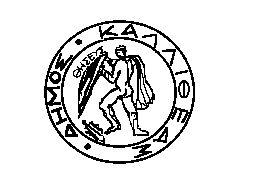 Θέμα: Γνωμοδότηση για πρόταση ανάδειξης του Χατζίνειου.Λαμβάνοντας υπόψη:Τις διατάξεις του άρθρου 73 του ν. 3852/2010.Τη με αρ. 1/2021 απόφαση του 1ου Κοινοτικού Διαμερίσματος.Τη με αρ. 2/2021 απόφαση του 1ου Κοινοτικού Διαμερίσματος.Παρακαλούμε όπως στην προσεχή συνεδρίαση του Δημοτικού Συμβουλίου, περιλάβετε και το θέμα «Γνωμοδότηση για πρόταση ανάδειξης του Χατζίνειου».ΕΛΛΗΝΙΚΗ ΔΗΜΟΚΡΑΤΙΑΝΟΜΟΣ ΑΤΤΙΚΗΣΔΗΜΟΣ ΚΑΛΛΙΘΕΑΣ1ο ΔΗΜΟΤΙΚΟ ΔΙΑΜΕΡΙΣΜΑΕΛΛΗΝΙΚΗ ΔΗΜΟΚΡΑΤΙΑΝΟΜΟΣ ΑΤΤΙΚΗΣΔΗΜΟΣ ΚΑΛΛΙΘΕΑΣ1ο ΔΗΜΟΤΙΚΟ ΔΙΑΜΕΡΙΣΜΑΚαλλιθέα, 22/01/2021Αρ. Πρωτ : 2788ΤΑΧ.Δ/ΝΣΗ : Πληροφορίες:Τηλέφωνο:     E-mail:              Μαντζαγριωτάκη 76, Καλλιθέα, 17676                                                                                                                                                                                                                                                                 Μούσιου Ειρήνη213-20.70.404Eri.mousiou@kallithea.gr                         ΠΡΟΣΤον Πρόεδρο του Δημοτικού Συμβουλίου ΚαλλιθέαςΣυνημμέναΤη με αρ. 1/2021 απόφαση του 1ου Κοινοτικού Διαμερίσματος.Τη με αρ. 2/2021 απόφαση του 1ου Κοινοτικού ΔιαμερίσματοςΤο  υπ’ αρ. πρωτ. 2377/20-01-21 εισηγητικό.Εσωτ. Διανομή ΓΡ.ΔΗΜΑΡΧΟΥΓ.Γ.Δ/ΝΣΗ ΠΟΛΙΤΙΣΜΟΥΗ ΠΡΟΕΔΡΟΣ ΚΥΡΙΑΚΙΔΟΥ ΔΕΣΠΟΙΝΑ